BỘ TƯ PHÁPVỤ PHỔ BIẾN, GIÁO DỤC PHÁP LUẬTXỬ LÝ VI PHẠM QUY ĐỊNH VỀ           AN TOÀN, VỆ SINH LAO ĐỘNG, PHÒNG NGỪA TAI NẠN LAO ĐỘNG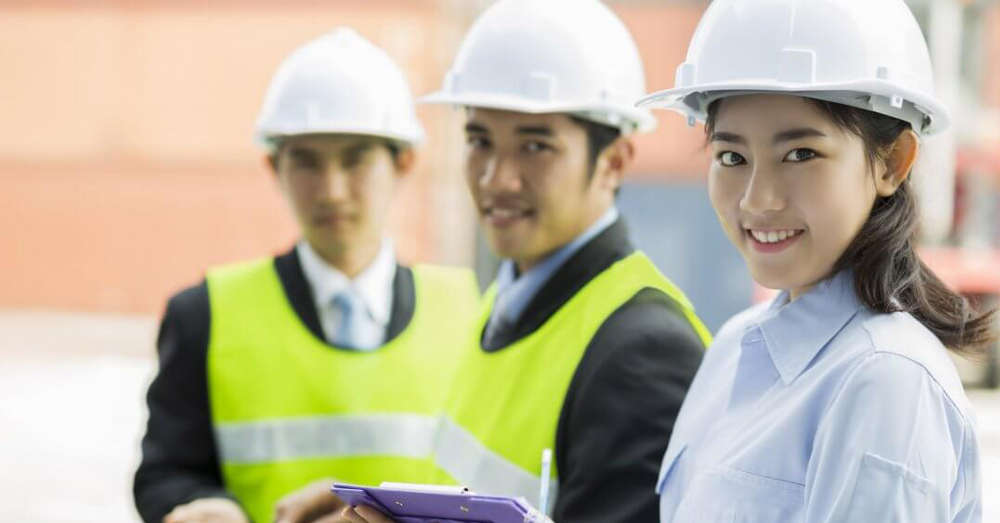 HÀ NỘI - 2020 I. Đối với người lao động1. Phạt tiền từ 500.000 đồng đến 1.000.000 đồng đối với hành vi không báo cáo kịp thời với người có trách nhiệm khi phát hiện nguy cơ xảy ra sự cố kỹ thuật gây mất an toàn, vệ sinh lao động, tai nạn lao động hoặc bệnh nghề nghiệp.2. Phạt tiền từ 500.000 đồng đến 1.000.000 đồng đối với hành vi không sử dụng phương tiện bảo vệ cá nhân đã được trang cấp hoặc không tham gia cấp cứu và khắc phục sự cố, tai nạn lao động khi có lệnh của người sử dụng lao động hoặc cơ quan nhà nước có thẩm quyền.II. Đối với người sử dụng lao động1. Phạt tiền từ 500.000 đồng đến 1.000.000 đồng đối với người sử dụng lao động có hành vi không lập hồ sơ vệ sinh môi trường lao động đối với các yếu tố có hại, phòng chống bệnh nghề nghiệp theo quy định của pháp luật.2. Phạt tiền từ 1.000.000 đồng đến 3.000.000 đồng đối với người sử dụng lao động có hành vi không báo cáo hoặc báo cáo không đầy đủ, không chính xác, không đúng thời hạn về công tác an toàn, vệ sinh lao động theo quy định của pháp luật.Phạt tiền từ 5.000.000 đồng đến 10.000.000 đồng đối với hành vi không thống kê, báo cáo định kỳ về tai nạn lao động, sự cố kỹ thuật gây mất an toàn, vệ sinh lao động nghiêm trọng, bệnh nghề nghiệp theo quy định của pháp luật.3. Phạt tiền từ 5.000.000 đồng đến 10.000.000 đồng đối với hành vi:- Không xây dựng, ban hành, tổ chức thực hiện kế hoạch, nội quy, quy trình bảo đảm an toàn, vệ sinh lao động tại nơi làm việc hoặc khi xây dựng không lấy ý kiến Ban chấp hành công đoàn cơ sở;- Không bố trí bộ phận hoặc người làm công tác an toàn, vệ sinh lao động, công tác y tế, hoặc bố trí người làm công tác an toàn, vệ sinh lao động, công tác y tế nhưng người đó không đáp ứng đủ điều kiện theo quy định của pháp luật;- Không bố trí đủ lực lượng sơ cứu, cấp cứu tại nơi làm việc theo quy định;- Không tổ chức huấn luyện cho lực lượng sơ cứu, cấp cứu tại nơi làm việc theo quy định;- Không phân loại lao động theo danh mục công việc nặng nhọc, độc hại, nguy hiểm và đặc biệt nặng nhọc, độc hại, nguy hiểm để thực hiện các chế độ theo quy định.4. Phạt tiền từ 20.000.000 đồng đến 25.000.000 đồng đối với hành vi:- Không định kỳ kiểm tra, bảo dưỡng máy, thiết bị, nhà xưởng, kho tàng theo quy định;- Không trang bị các thiết bị an toàn, vệ sinh lao động tại nơi làm việc theo quy định;- Không xây dựng, ban hành kế hoạch xử lý sự cố, ứng cứu khẩn cấp tại nơi làm việc;- Không lập phương án về các biện pháp bảo đảm an toàn, vệ sinh lao động đối với nơi làm việc của người lao động khi xây dựng mới, mở rộng hoặc cải tạo các công trình, cơ sở để sản xuất, sử dụng, bảo quản, lưu giữ các loại máy, thiết bị, vật tư, chất có yêu cầu nghiêm ngặt về an toàn, vệ sinh lao động;- Không điều tra tai nạn lao động thuộc trách nhiệm theo quy định của pháp luật; không khai báo hoặc khai báo sai sự thật về tai nạn lao động, sự cố kỹ thuật gây mất an toàn, vệ sinh lao động nghiêm trọng;- Không bảo đảm đủ buồng tắm, buồng vệ sinh phù hợp tại nơi làm việc theo quy định của pháp luật;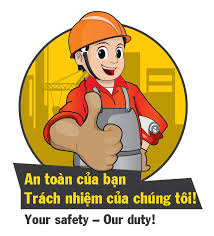 - Không trang bị phương tiện kỹ thuật, y tế để đảm bảo ứng cứu, sơ cứu kịp thời khi xảy ra sự cố kỹ thuật gây mất an toàn, vệ sinh lao động nghiêm trọng, tai nạn lao động.5. Phạt tiền từ 5.000.000 đồng đến 50.000.000 đồng đối với hành vi không tổ chức huấn luyện an toàn, vệ sinh lao động cho người lao động theo quy định của pháp luật hoặc thỏa thuận với tổ chức hoạt động huấn luyện không huấn luyện mà nhận kết quả huấn luyện. Mức phạt cụ thể như sau:- Từ 5.000.000 đồng đến 10.000.000 đồng với vi phạm từ 01 người đến 10 người.- Từ 10.000.000 đồng đến 20.000.000 đồng với vi phạm từ 11 người đến 50 người.- Từ 20.000.000 đồng đến 30.000.000 đồng với vi phạm từ 51 người đến 100 người.- Từ 30.000.000 đồng đến 40.000.000 đồng với vi phạm từ 101 người đến 300 người.- Từ 40.000.000 đồng đến 50.000.000 đồng với vi phạm từ 301 người trở lên. 